                정보보호대학원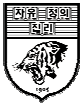 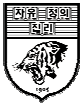 학위청구논문 제출연한 연장신청서                              Application for extension of thesis submission for degree※ 상기 신청서는 제출 후 취소는 불가합니다.상기 본인은 위의 사유로 학위청구논문 제출연한 연장을 신청합니다.※아래의 개인정보 수집·이용에 대한 내용을 자세히 읽어보신 후 동의 여부를 결정하여 주시기 바랍니다.※ 위 동의 안내에 거부할 권리가 있습니다. 그러나 동의 거부할 경우 수업연한 단축 신청에 제한을 받을 수 있습니다.년(yyyy)	월(mm)	일(dd)성명(Name) :                  서명(Signature)                                             고려대학교	총장	귀하첨부: 1. 최소10페이지 이상 학위청구논문 내용자료 1부. (재심사신청은 제외)성명Name학번 Student No.과정 Degree Program학과/전공 Department/Major신청 유형Type□ 영구수료(예정)생의 학위청구 연한 연장 신청(특례) (Extension of the Time Limit for Thesis/Dissertation Submission for Students Who Have Exceeded the Time Limit for Degree Completion)□ 영구수료예정생의 재심사 신청 (1학기간) (Re-examination)□ 영구수료(예정)생의 학위청구 연한 연장 신청(특례) (Extension of the Time Limit for Thesis/Dissertation Submission for Students Who Have Exceeded the Time Limit for Degree Completion)□ 영구수료예정생의 재심사 신청 (1학기간) (Re-examination)□ 영구수료(예정)생의 학위청구 연한 연장 신청(특례) (Extension of the Time Limit for Thesis/Dissertation Submission for Students Who Have Exceeded the Time Limit for Degree Completion)□ 영구수료예정생의 재심사 신청 (1학기간) (Re-examination)신청 사유(Reason)지도교수 추천 의견 (advisor’s comment)성명                (인/서명)수집·이용하는 개인정보 항목수집·이용 목적보유 및 이용 기간학과/전공, 학번, 성명, 학기별 성적학위청구논문 제출연장 신청준영구위와 같은 개인정보의 수집·이용에 동의하십니까?동의함 □동의하지 않음 □